STATE HOMELESS COORDINATING COMMITTEE AGENDA ITEMS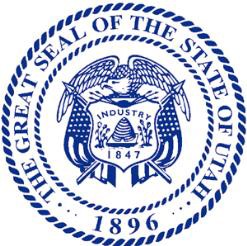 February 20, 2018 at 2 pm State    Capitol - Board RoomWelcome and Introductions	Lt. Governor CoxApproval of Minutes – November 14, 2018	Utah Homeless Services Audit Update	Jonathan Hardy	Shelter the Homeless	Preston Cochrane Salt Lake Area Resource Center Transition Steering Team	Homeless Resource Centers (HRC) UpdateFunding Requests and Staff Recommendations	Tricia DavisShelter the Homeless	Fourth Street Mobile Clinic UpdateHomelessness Funding and Performance Measures 	Tricia DavisFY19 Homelessness Program Funding Performance Measures	Michelle WaltonFY20 Homelessness Funding RFP PrioritiesFY20 Homelessness Funding Allocation Committee Members						Adjourn2019 SHCC Meetings take place at 2:00 pm in the Capitol Board Room unless otherwise announced:Housing and Community Development Homelessness Funding RFP release mid-March, 2019February 20, 2019 August 14, 2019 May 8, 2019 November 13, 2019